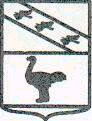 Администрация города ЛьговаКурской областиПОСТАНОВЛЕНИЕот 21.05.2021г.                                                  № 576        О внесении дополнений в муниципальную программу "Формирование современной городской среды в городе Льгове Курской области"         В соответствии со статьей 179 Бюджетного кодекса Российской Федерации, приказа Минстроя России от 06 апреля 2017 года №691/пр "Об утверждении методических рекомендаций по подготовке государственных программ субъектов российской федерации и муниципальных программ формирование городской среды в рамках реализации приоритетного проекта  "Формирование современной городской среды в городе Льгове Курской области" на 2018-2024 годы", Администрация города Льгова Курской области ПОСТАНОВЛЯЕТ:1. Внести следующие дополнения в Постановление Администрации города Льгова Курской области  от 31.10.2019г. № 1313 "Об утверждении новой редакции муниципальной программы «Формирование современной городской среды в городе Льгове Курской области» - в  Приложение №5 «Адресный  перечень многоквартирных домов, дворовые территории которых отобраны и подлежат благоустройству                                в 2018-2024гг.» включить в вышеуказанный перечень следующие дворовые территории: -г.Льгов, ул. Придорожная, д.7;-г.Льгов, ул. Максима Горького, д.10. 2. Постановление  вступает в силу со дня его подписания и распространяется  на правоотношение возникшие с 01 января 2020 года.    Глава города Льгова                                                                                     А.С. Клемешов